Berufsfachschule BaselSearch results for "Französische Filme"Author / TitlePlace, Editor, YearMedientypCall number / Availability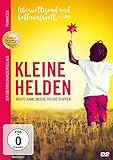 Julliand, Anne-DauphineKleine Helden :  Nichts kann unsere Freude stoppenHamburg : Lighthouse, 2019DVD-Sachfilm616available